İşlem / İş AkışıSorumlularFaaliyetDokümantasyon / Çıktı---Bölüm BaşkanlıklarıBölüm Başkanlıklarınca; açılması istenilen Program Önerileri Dekanlık Makamına gönderilir.Program ÖnerileriDekanlık, Fakülte Yönetim KuruluBölüm Başkanlıkları tarafından sunulan Program Önerileri değerlendirilir.-Dekanlık, Fakülte Yönetim KuruluBölüm Başkanlıkları tarafından sunulan Program Önerilerinin uygun görülmemesi halinde, yeniden düzenlenmek üzere ilgili Bölüm Başkanlığına yazı ile bildirilir.Fakülte Yönetim Kurulu Kararı, YazıDekanlık, Destek Hizmetleri BirimiDekanlık Makamınca; Program Önerileri, Fakülte Yönetim Kurulu Kararı ile birlikte Üniversitemiz Döner Sermaye İşletme Müdürlüğüne gönderilir.Fakülte Yönetim Kurulu Kararı, YazıDöner Sermaye İşletme MüdürlüğüProgram önerilerinin; Döner Sermaye İşletme Müdürlüğü Yürütme Kurulu ve/veya Üniversite Yönetim Kurulunda uygun görülmesi halinde, programın açılabilmesi için izin alınmak üzere, YÖK Başkanlığına gönderilir.Döner Sermaye İşletme Müdürlüğü Yürütme Kurulu Kararı ve/veya Üniversite Yönetim Kurulu Kararı, YazıYÖK Başkanlığı Program Önerilerinin, YÖK Başkanlığınca uygun görülmesi halinde, ilgili Akademik Birime yazı ile bildirilir. YazıDekanlık Dekanlık Makamınca; Programın takvimi, fiyatı, derslikleri, ödeme seçenekleri, kursiyer kontenjanları ile programı yürütecek öğretim elemanları, panolarda ve web sayfasında ilan edilir.Yazı, İlanKursiyer Kursiyer kontenjanları dikkate alınarak ön kayıtlar alınır.İnternet BaşvurusuDekanlık, İlgili Bölüm Başkanlığı Kursiyerlerin, mevzuatta belirtilen evraklar ile başvurularını yapmaları durumunda ilgili programa kesin kayıtları yapılır.Mevzuatta belirtilen belgelerÖğretim Elemanları, Bölüm BaşkanlığıProgram takvimine uygun olarak, kursiyer eğitimlerine başlanır.-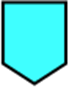 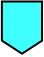 ---Dekanlık, Döner Sermaye İşletme MüdürlüğüKursiyerlerin yapmış oldukları ödemeler, Döner Sermaye İşletme Müdürlüğünün DMIS Programından kontrol edilir ve eksik, hatalı ödemeler için ilgili kursiyerlere bilgilendirme yapılır.İnternet Hesap DökümüDekanlıkProgramın sonucunda sınavlardan başarılı olan ve ödemelerini tamamlamış bulunan kursiyerlere sertifikaları verilir.Sertifika---MEVZUAT :2547 Sayılı Yükseköğretim Kanununun 58. Maddesi5070 Sayılı Elektronik İmza KanunuMEVZUAT :2547 Sayılı Yükseköğretim Kanununun 58. Maddesi5070 Sayılı Elektronik İmza KanunuHAZIRLAYANONAYLAYANProf. Dr. Özcan ÖZKANDekan